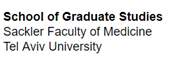 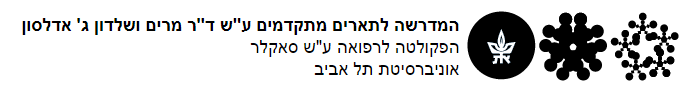 על המנחה להגיש חוות דעת על עבודת הדוקטורט של התלמיד/ה שלו/ה.להלן הנחיות לכתיבת חוות דעת מפורטת:חוות הדעת המפורטת תתייחס לנושאים הבאים:
הערכת תוצאות המחקר תוך הדגשת החידושים שבו.הערכת החיבור מבחינת התוכן, השיטה והצורה, כולל התייחסות לנושאים הבאים: מקוריות הגישה, מידת החידוש והתרומה הייחודית, דיון בממצאים והשלכותיהם, חשיבה ביקורתית, שליטה בחומר הרקע, שימוש הולם בשיטות מחקר, רציונל ו/או מודל מבוססים של המחקר, העריכה, בהירות ההגשה (כולל טבלאות ושרטוטים).פירוט השינויים, התיקונים או ההשלמות הנדרשים בכתב המחקר.אם ימצא השופט/ת שהחיבור הולם את הדרישות יכלול בדו"ח משפט הקובע במפורש שהחיבור ראוי לשמש סמך להענקת התואר "דוקטור לפילוסופיה".